REPUBLICA MOLDOVA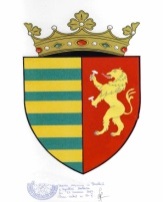 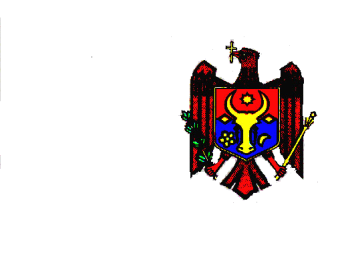 CONSILIUL RAIONAL  BASARABEASCA              MD-6702, or. Basarabeasca, str. K. Marx, 55tel/fax (297) 2-20-58, (297) 2-20-57  E-mail: consiliul@basarabeasca.md_________________________________________________________________________________________________________________                                                                                                                                                                                                                       Proiect DECIZIEРЕШЕНИЕa Consiliului Raional Basarabeascadin  __ martie  2022                                                                                    nr. 01/___Cu privire la unele modificări în statele de personal ale serviciilor sociale din cadrul Direcţiei asistenţă socială şi protecţie a familiei      Examinând Nota informativă prezentată de  Direcţia asistenţă socială şi protecţie a familiei în care sunt aduse argumente în vederea eficientizării activităţii unor servicii sociale şi optimizarea pe această cale a cheltuielilor legate de întreţinerea acestora, având la bază avizele pozitive ale comisiilor consultative de specialitate ale Consiliului raional, în conformitate cu  art. 43 alin. (1) lit. q) şi r), art. 46 alin. (2) din Legea nr. 436/2006 privind administrația publică locală (MO nr. 32-35/2007 art. 116), art. 4 alin. (2) lit.j) din Legea nr. 435/2006 privind descentralizarea administrativă (MO nr. 29-31/2007 art. 91), Consiliul raional BasarabeascaD E C I D E:Se ia act de Nota informativă prezentată de  Direcţia asistenţă socială şiprotecţie a familiei (se anexează).Se aprobă reducerea de la 01 aprilie 2022 a 3 (trei) unităţi de asistent familial din Serviciul social „Plasament familial pentru adulţi” din cadrul Direcţiei asistenţă socială şi protecţie a familiei.Se aprobă majorarea de la 01 aprilie 2022 a statelor de personal a Serviciului asistenţă personală din cadrul Direcţiei asistenţă socială şi protecţie a familiei cu 2 (două) unităţi de asistent personal din contul funcţiilor reduse indicate în pct. 2 al prezentei decizii.Finanţarea cheltuielilor în legătură cu majorarea unităţilor de personal indicate în pct. 3 al prezentei decizii, se va efectua din contul mijloacelor financiare aprobate în bugetul raional pentru întreţinerea unităţilor de personal din cadrul Serviciului social „Plasament familial pentru adulţi”.Se stabileşte că reducerea a 3 (trei) unităţi de asistent familial are ca efect încetarea activităţii Serviciului social „Plasament familial pentru adulţi” din cadrul Direcţiei asistenţă socială şi protecţie a familiei.Direcția asistență socială și protecție a familiei (dl Mihail Martînov) va asigura conform prevederilor actelor normative în vigoare, reangajarea sau, după caz, disponibilizarea personalului în legătură cu reducerea unităţilor de personal indicate în pct. 2 al prezentei decizii.Controlul asupra executării prezentei decizii se pune în seama vicepreședintelui raionului pe probleme sociale, dl Ion Popov.Prezenta decizie intră în vigoare la data publicării în Registrul de stat al actelorLocale cu dreptul de atac la Judecătoria Cimişlia în condiţiile şi termenii prevăzuţi de Codul Administrativ.Preşedintele şedinţei Consiliului raional  Basarabeasca                                       ______________Contrasemnează:Secretarul  Consiliului raional Basarabeasca                                                         Gheorghe LIVIŢCHI 